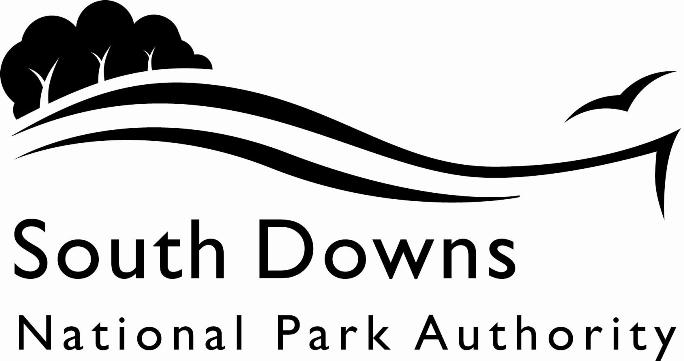 Town and Country Planning Acts 1990Planning (Listed Building and Conservation Area) Act 1990LIST OF NEW PLANNING AND OTHER APPLICATIONS, RECEIVED AND VALIDWEEKLY LIST AS AT 29 November 2022The following is a list of applications which have been received and made valid in the week shown above for the recovered areas within the South Downs National Park (Adur District Council, Arun District Council, Brighton & Hove Council, Wealden District Council, Worthing Borough Council and county applications for East Sussex, Hampshire and West Sussex County Councils), and for all “Called In” applications for the remainder of the National Park area. These will be determined by the South Downs National Park Authority.IMPORTANT NOTE:The South Downs National Park Authority has adopted the Community Infrastructure Levy Charging Schedule, which will take effect from 01 April 2017.  Applications determined after 01 April will be subject to the rates set out in the Charging Schedule (https://www.southdowns.gov.uk/planning/planning-policy/community-infrastructure-levy/).  If you have any questions, please contact CIL@southdowns.gov.uk or tel: 01730 814810.  Want to know what’s happening in the South Downs National Park? 
Sign up to our monthly newsletter to get the latest news and views delivered to your inboxwww.southdowns.gov.uk/join-the-newsletterApplicant:		Tim SimpsonProposal:	Variation of Condition 2 of Permission SDNP/19/01313/FUL to remove the footbridge to Ruffs PathLocation:	Land East of, School Road, Amberley, West Sussex, Grid Ref:	503187 112900Applicant:		Mr Paul JamesProposal:	Expansion of existing factory and warehouse, with new and amended vehicular access and circulation, car parking, landscaping and associated worksLocation:	Venture Park, Swift Industrial Supplies, Suite 1-3 , Selborne Road, Selborne, Alton, Hampshire, GU34 3HLGrid Ref:	472324 137518Applicant:		Mr and Mrs VasdevProposal:	Detached outbuilding with rooms in roof (for ancillary residential use) (demolish existing detached garage)Location:	1 The Ridgeway, Friston, East Sussex, BN20 0EZGrid Ref:	555373 98296Applicant:		Mr Peter BoarderProposal:	(T1) 1x Magnolia - Crown reduction by 1.5 meters to live secondary growth points(T2) 1x Silver Birch - Crown reduction by 1.5 meters to live secondary growth points(T3) 1x Hawthorn - Crown reduction by 1.5 meters to live secondary growth points(T4 & T5) 2x Holly trees in rear garden - Fell to ground level (T6)1x Yew - Crown re-balance works by (reduce dominant side of the crown by 1.5 - 2 metersLocation:	Thatchly , The Street, Fulking, West Sussex, BN5 9LUGrid Ref:	524858 111468Applicant:		Stefan KohliProposal:	The removal of two poles and a span of overhead lineLocation:	Milton Court Cottage, Milton Street, Polegate, East Sussex, BN26 5RJGrid Ref:	552678 103801Applicant:		Mr Nick KebbellProposal:	Variation of Condition 1 (approved plans) relating to Planning Approval SDNP/20/05682/CND (to allow minor Layout, introduction of ditch and swale on western boundary, amendments to external elevations, boundary treatments - walls, soft and hard landscaping to incorporate requirements from conditions 3 and 4 of SDNP/20/05682/CND. Additional details to address requirements of conditions 3, 4 and 5 of SDNP/20/05682/CND (soft landscaping, hard landscaping and lighting)Location:	Penns Field, Heathfield Road, Petersfield, Hampshire, Grid Ref:	476300 123522Applicant:		Ben ClennellProposal:	Construction of single-storey rear extensionLocation:	Hawthorn House , Jevington Road, Jevington, East Sussex, BN26 5QJGrid Ref:	556274 101352Applicant:		Mr A CheckleyProposal:	Variation of Condition 1 (plans) relating to planning approval SDNP/14/03315/CND, for an amendment to the siting of the previously approved patio areaLocation:	Bramley Farm, Wannock Road, Polegate, East Sussex, BN26 5EZGrid Ref:	557089 103830Town and Country Planning Acts 1990Planning (Listed Building and Conservation Area) Act 1990LIST OF NEW PLANNING AND OTHER APPLICATIONS, RECEIVED AND VALIDWEEKLY LIST AS AT 29 November 2022The following is a list of applications which have been received and made valid in the week shown above. These will be determined, under an agency agreement, by Chichester District Council, unless the application is ‘called in’ by the South Downs National Park Authority for determination. Further details regarding the agency agreement can be found on the SDNPA website at www.southdowns.gov.uk.If you require any further information please contact Chichester District Council who will be dealing with the application.IMPORTANT NOTE:The South Downs National Park Authority has adopted the Community Infrastructure Levy Charging Schedule, which will take effect from 01 April 2017.  Applications determined after 01 April will be subject to the rates set out in the Charging Schedule (https://www.southdowns.gov.uk/planning/planning-policy/community-infrastructure-levy/).  If you have any questions, please contact CIL@southdowns.gov.uk or tel: 01730 814810.  Want to know what’s happening in the South Downs National Park? 
Sign up to our monthly newsletter to get the latest news and views delivered to your inboxwww.southdowns.gov.uk/join-the-newsletterApplicant:		Mr CharlesProposal:	Fell 1 no. Horse Chestnut tree (T1) within Group, G2, subject to EB/78/00406/TPO.Location:	Cypress House, Dodsley Grove, Easebourne, Midhurst, West Sussex, GU29 9ABGrid Ref:	488932 122705Applicant:		Mr and Mrs BottleProposal:	Demolition of existing rear conservatory and construction of a single storey garden room (on same footprint) with pitched roof.Location:	2 Capels Cottages, Ebernoe Road, Balls Cross, Ebernoe, Petworth, West Sussex, GU28 9JUGrid Ref:	498674 126466Applicant:		Mr M Adam-SmithProposal:	Construction of a rear extension.Location:	Rosemary Cottage , 8 The Green, Fernhurst, West Sussex, GU27 3HYGrid Ref:	489992 128602Applicant:		Chris WilsonProposal:	Proposed 1 no. first-floor window to front elevation.Location:	The Dower House , Graffham Street, Graffham, West Sussex, GU28 0NPGrid Ref:	492721 117110Applicant:		Mr and Mrs BellProposal:	Enlargement of dormer window to rear elevation.Location:	Penns Farm , Hollist Lane, East Harting, West Sussex, GU31 5LUGrid Ref:	479968 119831Applicant:		Mr Harry HourihanProposal:	New open cart barn.Location:	Stroods , A272 Croucham Lane To Linfold Road, Strood Green, Kirdford, West Sussex, RH14 0HLGrid Ref:	502450 124567Applicant:		Ropemaker Properties LtdProposal:	External alterations to fenestration and replacement of windows and doors. Single-storey extension to north elevation, erection of a detached single-storey carport and store and associated scheme of hard and soft landscaping.Location:	The Old Stables , Hollycombe Lane, Linch, West Sussex, GU30 7LRGrid Ref:	485167 129261Applicant:		Mr & Mrs P CahillProposal:	Two storey extension to north west elevation.Location:	Bounds Cottage , The Street, Lodsworth, West Sussex, GU28 9DAGrid Ref:	492868 122981Applicant:		Mr & Mrs P CahillProposal:	Two storey extension to north west elevation and internal alterations.Location:	Bounds Cottage , The Street, Lodsworth, West Sussex, GU28 9DAGrid Ref:	492868 122981Applicant:		Mrs Joanna HandProposal:	Proposed external and internal alterations to existing kitchen including the introduction of oak framed extension and adjustment of 3 no. windows.Location:	Hambledon Farm , Surrey Road, Lickfold, Lurgashall, West Sussex, GU28 9DUGrid Ref:	492523 125523Applicant:		Mr G Ayrton-GrimeProposal:	Existing lawful development to establish that the dwelling and detached garage have not been built in accordance with the approved plans (of appeal reference: app/l3815/a/07/2056846) for a period in excess of 10 years.Location:	Millicent , Hillgrove Lane, Lurgashall, West Sussex, GU28 9EPGrid Ref:	494131 127862Applicant:		Mr & Mrs J MaguireProposal:	3 no. additional dormer windows with various alterations including changes to fenestration.Location:	Maples, 13 Heatherwood, Midhurst, West Sussex, GU29 9LHGrid Ref:	487982 121627Applicant:		Mr John LinghamProposal:	Notification of intention to fell 1 no. Red Beech tree (quoted as T1).Location:	The Hollies, 369 Byworth Road, Byworth, Petworth, West Sussex, GU28 0HQGrid Ref:	498711 121189Applicant:		Mr & Mrs D RussellProposal:	Single storey rear extension.Location:	26 Charlton, Singleton, Chichester, West Sussex, PO18 0HUGrid Ref:	488779 112955Applicant:		Mr & Mrs Stephen & Anna WalkerProposal:	Notification of intention to fell 2 no. Wild Cherry (Prunus avium) trees (quoted as T1 and T2).Location:	Farm Cottage , Barlavington Lane, Sutton, West Sussex, RH20 1PNGrid Ref:	497808 115099Applicant:		Ms Vanessa LettsProposal:	Extend footprint of shed, hard-standing and construct a flat-roofed art studio.Location:	Rock House , Westlands Copse Lane, River Common, Tillington, West Sussex, GU28 9BHGrid Ref:	494743 123810Applicant:		Ms Vanessa LettsProposal:	Proposed extension and 2 no. doors to the rear elevations.Location:	Rock House , Westlands Copse Lane, River Common, Tillington, West Sussex, GU28 9BHGrid Ref:	494743 123810Applicant:		Mr Andrew FergusonProposal:	Demolition of existing conservatory and erection of timber framed garden room.Location:	South Pond Cottage , South Street, Midhurst, West Sussex, GU29 9PEGrid Ref:	488716 121289Town and Country Planning Acts 1990Planning (Listed Building and Conservation Area) Act 1990LIST OF NEW PLANNING AND OTHER APPLICATIONS, RECEIVED AND VALIDWEEKLY LIST AS AT 29 November 2022The following is a list of applications which have been received and made valid in the week shown above. These will be determined, under an agency agreement, by East Hants District Council, unless the application is ‘called in’ by the South Downs National Park Authority for determination. Further details regarding the agency agreement can be found on the SDNPA website at www.southdowns.gov.uk.If you require any further information please contact East Hants District Council who will be dealing with the application.IMPORTANT NOTE:The South Downs National Park Authority has adopted the Community Infrastructure Levy Charging Schedule, which will take effect from 01 April 2017.  Applications determined after 01 April will be subject to the rates set out in the Charging Schedule (https://www.southdowns.gov.uk/planning/planning-policy/community-infrastructure-levy/).  If you have any questions, please contact CIL@southdowns.gov.uk or tel: 01730 814810.  Want to know what’s happening in the South Downs National Park? 
Sign up to our monthly newsletter to get the latest news and views delivered to your inboxwww.southdowns.gov.uk/join-the-newsletterApplicant:		Mr Andrew WhitlockProposal:	One Two Storey Building and Two Single Storey Buildings For Use as Office, Sales Administration and Show Site in Association with the Design and Manufacture of Timber Framed Buildings (amendment to scheme approved following previous application ref. SDNP/21/01193/FUL).Location:	Blacknest Works, Land At , Blacknest Road, Binsted, Alton, Hampshire, GU34 4PXGrid Ref:	479379 142104IMPORTANT NOTE: This application is liable for Community Infrastructure Levy and associated details will require to be recorded on the Local Land Charges Register. If you require any additional information regarding this, please contact CIL@southdowns.gov.uk or tel: 01730 814810.Applicant:		Mr & Mrs M CartwrightProposal:	Listed building consent - Acquiring a part of the neighbouring house under the existing flying freehold first floor area in order to create a Utility Room off the existing Kitchen. Actual works to only comprise the infilling of an existing doorway (to create a new party wall) and the formation of a new single door opening to access the newly acquired space from the existing Kitchen. All other existing structural areas of the house and fixtures to remain intact.Location:	Manor House, 1 Old Stables , North Lane, Buriton, Petersfield, Hampshire, GU31 5RTGrid Ref:	474048 120047Applicant:		Mr Graham TosdevineProposal:	Application to determine if prior approval is required for an agricultural grain store building for agricultural use.Location:	Giants Farm, Harvesting Lane, East Meon, Petersfield, Hampshire, GU32 1QRGrid Ref:	470071 120476IMPORTANT NOTE: This application is liable for Community Infrastructure Levy and associated details will require to be recorded on the Local Land Charges Register. If you require any additional information regarding this, please contact CIL@southdowns.gov.uk or tel: 01730 814810.Applicant:		Richard Clifton-HadleyProposal:	 Remove (T1) -  sycamore  (see sketch plan Ref1). This tree was probably self-seeded several years ago but is close to and interfering with a well grown oak tree (see photograph Ref2).  The intention is to remove the sycamore and re-instate the laid hazel/holly hedge along the boundary, including the part now taken by the sycamore where new hazels would be planted if necessaryLocation:	The Old Rectory , Petersfield Road, Greatham, Liss, Hampshire, GU33 6HAGrid Ref:	477459 130481Applicant:		Mr A GentProposal:	Pair of solid gates to established access, alternative to that approved under application SDNP/21/00805/FULLocation:	Land Adjacent To Stroudbridge Farm , Ramsdean Road, Stroud, Petersfield, Hampshire, GU32 3PHGrid Ref:	472294 122752Applicant:		Mr Tristan ShanksProposal:	Installation of a ground-mounted solar array consisting of 32 solar panels.Location:	The Shaw , Pruetts Lane, Liss, Hampshire, GU33 7QTGrid Ref:	477867 126177Applicant:		Mr, Mrs and Ms Lugger and ElboroughProposal:	Replacement windows from timber to upvc on flats 3 & 14Location:	Swan Court , Swan Street, Petersfield, Hampshire, GU32 3FDGrid Ref:	474487 123320Applicant:		Mr and Mrs BibbyProposal:	Orangery to rear elevation.Location:	8 Butser Walk, Petersfield, Hampshire, GU31 4NSGrid Ref:	475911 123528Applicant:		Mrs HarrisProposal:	Yew (T1) - reduction to the east facing canopy of the crown which has a current crown spread of 6 metres.  Propose to remove 2 metres which will retain 4 metres crown spread and pruning wounds not exceeding 40mm.Basal growth of 1.5 metres spread to be trimmed by 70cm retaining 80cm growth.  No reduction of height.Location:	St Peters Court , Hylton Road, Petersfield, Hampshire, GU32 3JHGrid Ref:	474664 123128Applicant:		Mr. Steve FarhallProposal:	Security gate to side access. Replacement of canopy roof over the main front door - the existing is beyond repair and is unsafe for public.Location:	6 High Street, Petersfield, Hampshire, GU32 3JEGrid Ref:	474719 123277Applicant:		Mr S Mary EvansProposal:	T1 Sycamore - Remove/Fell 2 Self seeded trees,  T2 Birch - Remove/FellLocation:	Godfrey House, Barham Road, Petersfield, Hampshire, Grid Ref:	474773 123450Applicant:		Mr Graham BrownProposal:	T1 Field Maple (Acer campestre)  T2 Crab Apple (Malus sylvestris)  T3 Himalayan Birch (Betula utilis)For locations and management please see attached drawings and photographs.Location:	1 Woodcroft Mews , Station Road, Petersfield, Hampshire, GU32 3FEGrid Ref:	474472 123638Applicant:		Mr Graham BrownProposal:	T1 3no Goat Willows (Salix caprea). Trim and reduce. See attached plans and photograph for management detail.Location:	Petersfield Social Club , 8 Station Road, Petersfield, Hampshire, GU32 3EDGrid Ref:	474477 123598Applicant:		Mr Graham BrownProposal:	T1 Himalayan Birch (Betula utilis), T2 Crab Apple (Malus sylvestris), T3 Himalayan Birch (Betula utilis), T4 Common Ash (Fraxinus excelsior), T5 Field Maple (Acer campestre).Please see attached plans and photographs for management works detail for each tree.Location:	Woodcroft Mews , Station Road, Petersfield, Hampshire, GU32 3FEGrid Ref:	474461 123635Applicant:		Mr R LiddiardProposal:	Retrospective application change of use of 400sqm for storage purposes together with 3no. lorry parking spaces and welfare facilities.Location:	Rother Barn , Farnham Road, Liss, Hampshire, GU33 6LJGrid Ref:	476830 126703IMPORTANT NOTE: This application is liable for Community Infrastructure Levy and associated details will require to be recorded on the Local Land Charges Register. If you require any additional information regarding this, please contact CIL@southdowns.gov.uk or tel: 01730 814810.Applicant:		Miss A BarkerProposal:	Detached dwelling with detached garage following demolition of the existing dwelling.Location:	54 Winchester Road, Stroud, Petersfield, Hampshire, GU32 3PGGrid Ref:	472478 123703IMPORTANT NOTE: This application is liable for Community Infrastructure Levy and associated details will require to be recorded on the Local Land Charges Register. If you require any additional information regarding this, please contact CIL@southdowns.gov.uk or tel: 01730 814810.Town and Country Planning Acts 1990Planning (Listed Building and Conservation Area) Act 1990LIST OF NEW PLANNING AND OTHER APPLICATIONS, RECEIVED AND VALIDWEEKLY LIST AS AT 29 November 2022The following is a list of applications which have been received and made valid in the week shown above. These will be determined, under an agency agreement, by Horsham District Council, unless the application is ‘called in’ by the South Downs National Park Authority for determination. Further details regarding the agency agreement can be found on the SDNPA website at www.southdowns.gov.uk.If you require any further information please contact Horsham District Council who will be dealing with the application.IMPORTANT NOTE:The South Downs National Park Authority has adopted the Community Infrastructure Levy Charging Schedule, which will take effect from 01 April 2017.  Applications determined after 01 April will be subject to the rates set out in the Charging Schedule (https://www.southdowns.gov.uk/planning/planning-policy/community-infrastructure-levy/).  If you have any questions, please contact CIL@southdowns.gov.uk or tel: 01730 814810.  Want to know what’s happening in the South Downs National Park? 
Sign up to our monthly newsletter to get the latest news and views delivered to your inboxwww.southdowns.gov.uk/join-the-newsletterApplicant:		Mr and Mrs Kieran and Rebekah HayesProposal:	Replacement of all existing windows and doors.Location:	Leith House , East Street, Amberley, West Sussex, BN18 9NNGrid Ref:	503327 113254Applicant:		Mr and Mrs Walder-SmithProposal:	Erection of a single storey rear extension including the provision of 2no rooflights (Lawful Development Certificate - Proposed)Location:	Colbrook House , Old London Road, Coldwaltham, West Sussex, RH20 1LFGrid Ref:	502653 116906Town and Country Planning Acts 1990Planning (Listed Building and Conservation Area) Act 1990LIST OF NEW PLANNING AND OTHER APPLICATIONS, RECEIVED AND VALIDWEEKLY LIST AS AT 29 November 2022The following is a list of applications which have been received and made valid in the week shown above. These will be determined, under an agency agreement, by Lewes District Council, unless the application is ‘called in’ by the South Downs National Park Authority for determination. Further details regarding the agency agreement can be found on the SDNPA website at www.southdowns.gov.uk.If you require any further information please contact Lewes District Council who will be dealing with the application.IMPORTANT NOTE:The South Downs National Park Authority has adopted the Community Infrastructure Levy Charging Schedule, which will take effect from 01 April 2017.  Applications determined after 01 April will be subject to the rates set out in the Charging Schedule (https://www.southdowns.gov.uk/planning/planning-policy/community-infrastructure-levy/).  If you have any questions, please contact CIL@southdowns.gov.uk or tel: 01730 814810.  Want to know what’s happening in the South Downs National Park? 
Sign up to our monthly newsletter to get the latest news and views delivered to your inboxwww.southdowns.gov.uk/join-the-newsletterApplicant:		Mr and Mrs ShepherdProposal:	Removal of lower window on main elevation and replacement with patio door, along with the creation of a patio area outside the door. Removal of tarmac hardstanding in front of garages to be replaced with gravel, the gravel area will be extended onto part of the lawned area in front of the garagesLocation:	Downlea , The Avenue, Kingston, East Sussex, BN7 3LLGrid Ref:	539067 108546Applicant:		Mr Hock Lee EweProposal:	Replacement of grey carpet with distressed oak style flooringLocation:	162 High Street, Lewes, East Sussex, BN7 1XUGrid Ref:	541355 110016Applicant:		P HastingsProposal:	Erection of changing place facility next to existing public toiletLocation:	Friars Walk Car Park , Court Road, Lewes, BN7 2SA, Grid Ref:	541858 110163Applicant:		Mr H BrownProposal:	1x Beech - Reduce and reshape back to previous points of reduction by a maximum of 3mLocation:	16A The Avenue, Lewes, East Sussex, BN7 1QTGrid Ref:	541037 110238Applicant:		Mr A HooperProposal:	T1 - Beech - crown lift to give up to 4 metres clearance of school building at side and above - by no more than 3 metres.T2 - Beech - crown lift to give up to 4 metres clearance of school building at side and above - by no more than 3 metres.T3 - Leyland Cypress - prune back tree canopy to give up to 3 metre clearance to the building - by no more than 2.5 metres.Location:	140 High Street, Lewes, East Sussex, BN7 1XSGrid Ref:	541187 110001Applicant:		Mr S LakeProposal:	T1  - Magnolia - reduce and reshape sides by up to 1.5 metres to growth points to clear away from wall, crown thin by 20% and remove major deadwood.Location:	1 Abinger Place, Lewes, East Sussex, BN7 2QAGrid Ref:	541472 110381Applicant:		Ms T HawkinsProposal:	Front elevation of the house to be painted white and like for like replacement of front door to be painted in either stone or thistle pinkLocation:	80 Western Road, Lewes, East Sussex, BN7 1RPGrid Ref:	540705 110068Applicant:		Mr MundayProposal:	Removal and replacement of fire damaged agricultural / amenity buildingLocation:	Woodpeckers Smallholding , Lewes Road, Newhaven, BN9 9ADGrid Ref:	543694 102252Applicant:		-Proposal:	Alterations to ground floor windows and doors, painting of the exterior of the building and alterations to the site accessLocation:	The Newmarket Inn , Old Brighton Road, Lewes, East Sussex, BN7 3JJGrid Ref:	537887 109102Town and Country Planning Acts 1990Planning (Listed Building and Conservation Area) Act 1990LIST OF NEW PLANNING AND OTHER APPLICATIONS, RECEIVED AND VALIDWEEKLY LIST AS AT 29 November 2022The following is a list of applications which have been received and made valid in the week shown above. These will be determined, under an agency agreement, by Winchester District Council, unless the application is ‘called in’ by the South Downs National Park Authority for determination. Further details regarding the agency agreement can be found on the SDNPA website at www.southdowns.gov.uk.If you require any further information please contact Winchester District Council who will be dealing with the application.IMPORTANT NOTE:The South Downs National Park Authority has adopted the Community Infrastructure Levy Charging Schedule, which will take effect from 01 April 2017.  Applications determined after 01 April will be subject to the rates set out in the Charging Schedule (https://www.southdowns.gov.uk/planning/planning-policy/community-infrastructure-levy/).  If you have any questions, please contact CIL@southdowns.gov.uk or tel: 01730 814810.  Want to know what’s happening in the South Downs National Park? 
Sign up to our monthly newsletter to get the latest news and views delivered to your inboxwww.southdowns.gov.uk/join-the-newsletterApplicant:		Tom & Amy BaldwinProposal:	Replacement and relocation of 1800 litre Kerosene oil tank from front of house next to road to rear garden. Includes concrete pad and raised base (concrete piers).Location:	Midlington Farm Cottage , Midlington Hill, Droxford, Hampshire, SO32 3PUGrid Ref:	460426 117270Applicant:		Mr and Mrs RowlandProposal:	Alterations to the existing house including internal alterations and single storey rear extensionLocation:	Myrtle Bank , East Street, Hambledon, Hampshire, PO7 4RXGrid Ref:	464821 115142Applicant:		Mr and Mrs RowlandProposal:	Alterations to the existing house including internal alterations and single storey rear extensionLocation:	Myrtle Bank , East Street, Hambledon, Hampshire, PO7 4RXGrid Ref:	464821 115142Applicant:		Mr Michael GrayProposal:	Formation of replacement farmyard, reusing existing and new buildings, redevelopment of existing farmyard, converting 2no, existing barns to 2no. dwellings, formation of 3no further new building dwellings on the site of removed farm buildings, associated new build garage and outbuildings and associated landscape works.Location:	Graces Farm , Martyr Worthy Road, Abbotts Worthy, Hampshire, SO21 1DXGrid Ref:	451020 133026Applicant:		Mr Michael GrayProposal:	Formation of replacement farmyard, reusing existing and new buildings, redevelopment of existing farmyard, converting 2no, existing barns to 2no. dwellings, formation of 3no further new building dwellings on the site of removed farm buildings, associated new build garage and outbuildings and associated landscape works.Location:	Graces Farm , Martyr Worthy Road, Abbotts Worthy, Hampshire, SO21 1DXGrid Ref:	451020 133026Applicant:		Stephen BullockProposal:	The replacement of 3no. antennas at 21.40m and the installation of 3no. Remote Radio Units RRUs with associated ancillary equipment on the lattice tower. The installation of 1no. GPS node and the replacement of 1no. cabinet at ground levelLocation:	Easton Manor Dairy Farm, Easton Lane, Easton, Winchester, Hampshire, SO21 1DGGrid Ref:	450028 131638Applicant:		Mr DeLazloProposal:	T1 holm oak crown lift to 5m to create a vista between hedge and tree to allow more light in. T2T3 holly fell to allow more light.T4 cherry fell, poor form, allow more light onto bed. T5 multi stemmed broadleaf coppice T6 box elder - fell due to poor form. T7 T8 yew - reduce and re shape 1-2m T9T10 - holly fell to allow more light onto bedLocation:	Chilland House , Lower Chilland Lane, Martyr Worthy, Hampshire, SO21 1EBGrid Ref:	452220 132641Applicant:		Mr brian roscoeProposal:	Goat willow:-cut back from house by2 meters clearance, reduce back heavy looking low limb over wall by 1.5 meters.Location:	The Coach House , Mill Lane, Abbots Worthy, Hampshire, SO21 1DSGrid Ref:	449717 132625Applicant:		Mr Kevin MorseProposal:	Formation of 7 new holes through the listed brick garden wall of the lemur enclosureLocation:	Marwell Wildlife , Thompsons Lane, Owslebury, Hampshire, SO21 1JHGrid Ref:	450314 121455Applicant:		Mrs A PerkinsProposal:	Erection of detached outbuilding to provide garaging for two cars and storageLocation:	The Old Rectory , Riverside Farm Lane, Tichborne, Hampshire, SO24 0NAGrid Ref:	457010 130363Applicant:		Mr Simon LittleProposal:	install window to rear of propertyLocation:	Manor Barns, The Old Granary , Hazeley Road, Twyford, Hampshire, SO21 1QAGrid Ref:	450122 124823Applicant:		mr simon littleProposal:	install window to rear of propertyLocation:	Manor Barns, The Old Granary , Hazeley Road, Twyford, Hampshire, SO21 1QAGrid Ref:	450122 124823Applicant:		Mr Luke InceProposal:	T1 Hawthorn - reduce by 2-3m to allow more light into the garden. T2 Ash - 3-4m hard reduction. (Almost pollard) the tree has extensive Ash dieback but my client is keen to retain the tree as Long as possible. Tree has many targets under it and my client is worried about the tree failing.Location:	4 Beaulieu Cottages , High Street, Twyford, Hampshire, SO21 1RFGrid Ref:	448057 124472Applicant:		Mr D. DaviesProposal:	T1 - Seperate TPO application. T2 - Beech (Fagus sylvatica) growing in the rear garden on the boundary fence line. It is semi-mature and multi stemmed.  Base, trunk and junctures look sound with no signs of fungus or root incursions.  Recommend an internal thinning of the crown by 10% to lessen wind resistance. At the same time climber can check for weaknesses and look at the possible insertion of a cobra brace in the future.Location:	Ivy Cottage , Shoe Lane, Upham, Hampshire, SO32 1JJGrid Ref:	453909 120767Applicant:		Ms DartnallProposal:	Erection of replacement oil tankLocation:	Court House , Court Lane, West Meon, Hampshire, GU32 1JGGrid Ref:	463923 123991Applicant:		Ms DartnallProposal:	Erection of replacement oil tankLocation:	Court House , Court Lane, West Meon, Hampshire, GU32 1JGGrid Ref:	463923 123991SDNPA (Called In Applications)SDNPA (Called In Applications)SDNPA (Called In Applications)SDNPA (Called In Applications)Team: SDNPA Eastern Area TeamTeam: SDNPA Eastern Area TeamTeam: SDNPA Eastern Area TeamTeam: SDNPA Eastern Area TeamParish:Amberley Parish CouncilWard:Case No:SDNP/22/05318/CNDSDNP/22/05318/CNDSDNP/22/05318/CNDType:Removal or Variation of a ConditionRemoval or Variation of a ConditionRemoval or Variation of a ConditionDate Valid:17 November 2022Decision due:12 January 2023Case Officer:Stella NewStella NewStella NewSDNPA (Called In Applications)SDNPA (Called In Applications)SDNPA (Called In Applications)SDNPA (Called In Applications)Team: SDNPA Western Area TeamTeam: SDNPA Western Area TeamTeam: SDNPA Western Area TeamTeam: SDNPA Western Area TeamParish:Chawton Parish CouncilWard:Four Marks & Medstead WardCase No:SDNP/22/05282/FULSDNP/22/05282/FULSDNP/22/05282/FULType:Full ApplicationFull ApplicationFull ApplicationDate Valid:18 November 2022Decision due:17 February 2023Case Officer:Nicola MartinNicola MartinNicola MartinSDNPA (Wealden District area)SDNPA (Wealden District area)SDNPA (Wealden District area)SDNPA (Wealden District area)Team: SDNPA Eastern Area TeamTeam: SDNPA Eastern Area TeamTeam: SDNPA Eastern Area TeamTeam: SDNPA Eastern Area TeamParish:East Dean and Friston Parish CouncilWard:East Dean WardCase No:SDNP/22/05192/HOUSSDNP/22/05192/HOUSSDNP/22/05192/HOUSType:HouseholderHouseholderHouseholderDate Valid:22 November 2022Decision due:17 January 2023Case Officer:Adam DuncombeAdam DuncombeAdam DuncombeSDNPA (Mid Sussex District area)SDNPA (Mid Sussex District area)SDNPA (Mid Sussex District area)SDNPA (Mid Sussex District area)Team: SDNPA Eastern Area TeamTeam: SDNPA Eastern Area TeamTeam: SDNPA Eastern Area TeamTeam: SDNPA Eastern Area TeamParish:Fulking Parish CouncilWard:Hurstpierpoint And Downs WardCase No:SDNP/22/05428/TCASDNP/22/05428/TCASDNP/22/05428/TCAType:Tree in a Conservation AreaTree in a Conservation AreaTree in a Conservation AreaDate Valid:22 November 2022Decision due:3 January 2023Case Officer:Adam DuncombeAdam DuncombeAdam DuncombeSDNPA (Wealden District area)SDNPA (Wealden District area)SDNPA (Wealden District area)SDNPA (Wealden District area)Team: SDNPA Eastern Area TeamTeam: SDNPA Eastern Area TeamTeam: SDNPA Eastern Area TeamTeam: SDNPA Eastern Area TeamParish:Long Man Parish CouncilWard:East Dean WardCase No:SDNP/22/05489/OHLSDNP/22/05489/OHLSDNP/22/05489/OHLType:Overhead Electricity LinesOverhead Electricity LinesOverhead Electricity LinesDate Valid:23 November 2022Decision due:4 January 2023Case Officer:Samuel BethwaiteSamuel BethwaiteSamuel BethwaiteSDNPA (Called In Applications)SDNPA (Called In Applications)SDNPA (Called In Applications)SDNPA (Called In Applications)Team: SDNPA Western Area TeamTeam: SDNPA Western Area TeamTeam: SDNPA Western Area TeamTeam: SDNPA Western Area TeamParish:Petersfield Town CouncilWard:Petersfield Heath WardCase No:SDNP/22/05410/CNDSDNP/22/05410/CNDSDNP/22/05410/CNDType:Removal or Variation of a ConditionRemoval or Variation of a ConditionRemoval or Variation of a ConditionDate Valid:21 November 2022Decision due:20 February 2023Case Officer:Rob AinslieRob AinslieRob AinslieSDNPA (Wealden District area)SDNPA (Wealden District area)SDNPA (Wealden District area)SDNPA (Wealden District area)Team: SDNPA Eastern Area TeamTeam: SDNPA Eastern Area TeamTeam: SDNPA Eastern Area TeamTeam: SDNPA Eastern Area TeamParish:Willingdon and Jevington Parish CouncilWard:Willingdon WardCase No:SDNP/22/05382/HOUSSDNP/22/05382/HOUSSDNP/22/05382/HOUSType:HouseholderHouseholderHouseholderDate Valid:18 November 2022Decision due:13 January 2023Case Officer:Adam DuncombeAdam DuncombeAdam DuncombeSDNPA (Wealden District area)SDNPA (Wealden District area)SDNPA (Wealden District area)SDNPA (Wealden District area)Team: SDNPA Western Area TeamTeam: SDNPA Western Area TeamTeam: SDNPA Western Area TeamTeam: SDNPA Western Area TeamParish:Willingdon and Jevington Parish CouncilWard:Willingdon WardCase No:SDNP/22/04595/HOUSSDNP/22/04595/HOUSSDNP/22/04595/HOUSType:Removal or Variation of a ConditionRemoval or Variation of a ConditionRemoval or Variation of a ConditionDate Valid:22 November 2022Decision due:17 January 2023Case Officer:Samuel BethwaiteSamuel BethwaiteSamuel BethwaiteChichester District CouncilChichester District CouncilChichester District CouncilChichester District CouncilTeam: Chichester DC DM teamTeam: Chichester DC DM teamTeam: Chichester DC DM teamTeam: Chichester DC DM teamParish:Easebourne Parish CouncilWard:Easebourne Ward CHCase No:SDNP/22/05466/TPOSDNP/22/05466/TPOSDNP/22/05466/TPOType:Tree Preservation OrderTree Preservation OrderTree Preservation OrderDate Valid:17 November 2022Decision due:12 January 2023Case Officer:Henry WhitbyHenry WhitbyHenry WhitbyChichester District CouncilChichester District CouncilChichester District CouncilChichester District CouncilTeam: Chichester DC DM teamTeam: Chichester DC DM teamTeam: Chichester DC DM teamTeam: Chichester DC DM teamParish:Ebernoe Parish CouncilWard:Loxwood Ward CHCase No:SDNP/22/05366/HOUSSDNP/22/05366/HOUSSDNP/22/05366/HOUSType:HouseholderHouseholderHouseholderDate Valid:21 November 2022Decision due:16 January 2023Case Officer:Alex RansomAlex RansomAlex RansomChichester District CouncilChichester District CouncilChichester District CouncilChichester District CouncilTeam: Chichester DC DM teamTeam: Chichester DC DM teamTeam: Chichester DC DM teamTeam: Chichester DC DM teamParish:Fernhurst Parish CouncilWard:Fernhurst Ward CHCase No:SDNP/22/05140/LDPSDNP/22/05140/LDPSDNP/22/05140/LDPType:Lawful Development Cert (Proposed)Lawful Development Cert (Proposed)Lawful Development Cert (Proposed)Date Valid:18 November 2022Decision due:30 December 2022Case Officer:Lydia JeramLydia JeramLydia JeramChichester District CouncilChichester District CouncilChichester District CouncilChichester District CouncilTeam: Chichester DC DM teamTeam: Chichester DC DM teamTeam: Chichester DC DM teamTeam: Chichester DC DM teamParish:Graffham Parish CouncilWard:Fittleworth Ward CHCase No:SDNP/22/05052/LDPSDNP/22/05052/LDPSDNP/22/05052/LDPType:Lawful Development Cert (Proposed)Lawful Development Cert (Proposed)Lawful Development Cert (Proposed)Date Valid:7 November 2022Decision due:2 January 2023Case Officer:Alex RansomAlex RansomAlex RansomChichester District CouncilChichester District CouncilChichester District CouncilChichester District CouncilTeam: Chichester DC DM teamTeam: Chichester DC DM teamTeam: Chichester DC DM teamTeam: Chichester DC DM teamParish:Harting Parish CouncilWard:Harting Ward CHCase No:SDNP/22/02702/HOUSSDNP/22/02702/HOUSSDNP/22/02702/HOUSType:HouseholderHouseholderHouseholderDate Valid:23 November 2022Decision due:18 January 2023Case Officer:Alex RansomAlex RansomAlex RansomChichester District CouncilChichester District CouncilChichester District CouncilChichester District CouncilTeam: Chichester DC DM teamTeam: Chichester DC DM teamTeam: Chichester DC DM teamTeam: Chichester DC DM teamParish:Kirdford Parish CouncilWard:Loxwood Ward CHCase No:SDNP/22/05391/LISSDNP/22/05391/LISSDNP/22/05391/LISType:Listed BuildingListed BuildingListed BuildingDate Valid:18 November 2022Decision due:13 January 2023Case Officer:Beverley StubbingtonBeverley StubbingtonBeverley StubbingtonChichester District CouncilChichester District CouncilChichester District CouncilChichester District CouncilTeam: Chichester DC DM teamTeam: Chichester DC DM teamTeam: Chichester DC DM teamTeam: Chichester DC DM teamParish:Lynchmere Parish CouncilWard:Fernhurst Ward CHCase No:SDNP/22/04076/HOUSSDNP/22/04076/HOUSSDNP/22/04076/HOUSType:HouseholderHouseholderHouseholderDate Valid:9 November 2022Decision due:4 January 2023Case Officer:Lauren CrippsLauren CrippsLauren CrippsChichester District CouncilChichester District CouncilChichester District CouncilChichester District CouncilTeam: Chichester DC DM teamTeam: Chichester DC DM teamTeam: Chichester DC DM teamTeam: Chichester DC DM teamParish:Lodsworth Parish CouncilWard:Easebourne Ward CHCase No:SDNP/22/05064/HOUSSDNP/22/05064/HOUSSDNP/22/05064/HOUSType:HouseholderHouseholderHouseholderDate Valid:9 November 2022Decision due:4 January 2023Case Officer:Beverley StubbingtonBeverley StubbingtonBeverley StubbingtonChichester District CouncilChichester District CouncilChichester District CouncilChichester District CouncilTeam: Chichester DC DM teamTeam: Chichester DC DM teamTeam: Chichester DC DM teamTeam: Chichester DC DM teamParish:Lodsworth Parish CouncilWard:Easebourne Ward CHCase No:SDNP/22/05065/LISSDNP/22/05065/LISSDNP/22/05065/LISType:Listed BuildingListed BuildingListed BuildingDate Valid:9 November 2022Decision due:4 January 2023Case Officer:Beverley StubbingtonBeverley StubbingtonBeverley StubbingtonChichester District CouncilChichester District CouncilChichester District CouncilChichester District CouncilTeam: Chichester DC DM teamTeam: Chichester DC DM teamTeam: Chichester DC DM teamTeam: Chichester DC DM teamParish:Lodsworth Parish CouncilWard:Easebourne Ward CHCase No:SDNP/22/05194/HOUSSDNP/22/05194/HOUSSDNP/22/05194/HOUSType:HouseholderHouseholderHouseholderDate Valid:15 November 2022Decision due:10 January 2023Case Officer:Lauren CrippsLauren CrippsLauren CrippsChichester District CouncilChichester District CouncilChichester District CouncilChichester District CouncilTeam: Chichester DC DM teamTeam: Chichester DC DM teamTeam: Chichester DC DM teamTeam: Chichester DC DM teamParish:Lurgashall Parish CouncilWard:Fernhurst Ward CHCase No:SDNP/22/05165/LDESDNP/22/05165/LDESDNP/22/05165/LDEType:Lawful Development Cert (Existing)Lawful Development Cert (Existing)Lawful Development Cert (Existing)Date Valid:14 November 2022Decision due:9 January 2023Case Officer:Alex RansomAlex RansomAlex RansomChichester District CouncilChichester District CouncilChichester District CouncilChichester District CouncilTeam: Chichester DC DM teamTeam: Chichester DC DM teamTeam: Chichester DC DM teamTeam: Chichester DC DM teamParish:Midhurst Town CouncilWard:Midhurst Ward CHCase No:SDNP/22/03895/HOUSSDNP/22/03895/HOUSSDNP/22/03895/HOUSType:HouseholderHouseholderHouseholderDate Valid:8 November 2022Decision due:3 January 2023Case Officer:Louise KentLouise KentLouise KentChichester District CouncilChichester District CouncilChichester District CouncilChichester District CouncilTeam: Chichester DC DM teamTeam: Chichester DC DM teamTeam: Chichester DC DM teamTeam: Chichester DC DM teamParish:Petworth Town CouncilWard:Petworth Ward CHCase No:SDNP/22/05513/TCASDNP/22/05513/TCASDNP/22/05513/TCAType:Tree in a Conservation AreaTree in a Conservation AreaTree in a Conservation AreaDate Valid:17 November 2022Decision due:29 December 2022Case Officer:Henry WhitbyHenry WhitbyHenry WhitbyChichester District CouncilChichester District CouncilChichester District CouncilChichester District CouncilTeam: Chichester DC DM teamTeam: Chichester DC DM teamTeam: Chichester DC DM teamTeam: Chichester DC DM teamParish:Singleton Parish CouncilWard:Goodwood Ward CHCase No:SDNP/22/04636/HOUSSDNP/22/04636/HOUSSDNP/22/04636/HOUSType:HouseholderHouseholderHouseholderDate Valid:18 November 2022Decision due:13 January 2023Case Officer:Beverley StubbingtonBeverley StubbingtonBeverley StubbingtonChichester District CouncilChichester District CouncilChichester District CouncilChichester District CouncilTeam: Chichester DC DM teamTeam: Chichester DC DM teamTeam: Chichester DC DM teamTeam: Chichester DC DM teamParish:Sutton & Barlavington Parish CouncilWard:Fittleworth Ward CHCase No:SDNP/22/05122/TCASDNP/22/05122/TCASDNP/22/05122/TCAType:Tree in a Conservation AreaTree in a Conservation AreaTree in a Conservation AreaDate Valid:11 November 2022Decision due:23 December 2022Case Officer:Henry WhitbyHenry WhitbyHenry WhitbyChichester District CouncilChichester District CouncilChichester District CouncilChichester District CouncilTeam: Chichester DC DM teamTeam: Chichester DC DM teamTeam: Chichester DC DM teamTeam: Chichester DC DM teamParish:Tillington Parish CouncilWard:Petworth Ward CHCase No:SDNP/22/02607/LDPSDNP/22/02607/LDPSDNP/22/02607/LDPType:Lawful Development Cert (Proposed)Lawful Development Cert (Proposed)Lawful Development Cert (Proposed)Date Valid:17 November 2022Decision due:12 January 2023Case Officer:Lydia JeramLydia JeramLydia JeramChichester District CouncilChichester District CouncilChichester District CouncilChichester District CouncilTeam: Chichester DC DM teamTeam: Chichester DC DM teamTeam: Chichester DC DM teamTeam: Chichester DC DM teamParish:Tillington Parish CouncilWard:Petworth Ward CHCase No:SDNP/22/02608/LDPSDNP/22/02608/LDPSDNP/22/02608/LDPType:Lawful Development Cert (Proposed)Lawful Development Cert (Proposed)Lawful Development Cert (Proposed)Date Valid:24 November 2022Decision due:19 January 2023Case Officer:Lydia JeramLydia JeramLydia JeramChichester District CouncilChichester District CouncilChichester District CouncilChichester District CouncilTeam: Chichester DC DM teamTeam: Chichester DC DM teamTeam: Chichester DC DM teamTeam: Chichester DC DM teamParish:West Lavington Parish CouncilWard:Midhurst Ward CHCase No:SDNP/22/04880/HOUSSDNP/22/04880/HOUSSDNP/22/04880/HOUSType:HouseholderHouseholderHouseholderDate Valid:15 November 2022Decision due:10 January 2023Case Officer:Lauren CrippsLauren CrippsLauren CrippsEast Hampshire District CouncilEast Hampshire District CouncilEast Hampshire District CouncilEast Hampshire District CouncilTeam: East Hants DM teamTeam: East Hants DM teamTeam: East Hants DM teamTeam: East Hants DM teamParish:Binsted Parish CouncilWard:Binsted, Bentley & Selborne WardCase No:SDNP/22/04999/FULSDNP/22/04999/FULSDNP/22/04999/FULType:Full ApplicationFull ApplicationFull ApplicationDate Valid:21 November 2022Decision due:16 January 2023Case Officer:Katherine PangKatherine PangKatherine PangEast Hampshire District CouncilEast Hampshire District CouncilEast Hampshire District CouncilEast Hampshire District CouncilTeam: East Hants DM teamTeam: East Hants DM teamTeam: East Hants DM teamTeam: East Hants DM teamParish:Buriton Parish CouncilWard:Buriton & East Meon WardCase No:SDNP/22/05106/LISSDNP/22/05106/LISSDNP/22/05106/LISType:Listed BuildingListed BuildingListed BuildingDate Valid:2 November 2022Decision due:28 December 2022Case Officer:Janet MullenJanet MullenJanet MullenEast Hampshire District CouncilEast Hampshire District CouncilEast Hampshire District CouncilEast Hampshire District CouncilTeam: East Hants DM teamTeam: East Hants DM teamTeam: East Hants DM teamTeam: East Hants DM teamParish:East Meon Parish CouncilWard:Buriton & East Meon WardCase No:SDNP/22/05475/APNBSDNP/22/05475/APNBSDNP/22/05475/APNBType:Agricultural Prior Notification BuildingAgricultural Prior Notification BuildingAgricultural Prior Notification BuildingDate Valid:24 November 2022Decision due:21 December 2022Case Officer:Rosie VirgoRosie VirgoRosie VirgoEast Hampshire District CouncilEast Hampshire District CouncilEast Hampshire District CouncilEast Hampshire District CouncilTeam: East Hants DM teamTeam: East Hants DM teamTeam: East Hants DM teamTeam: East Hants DM teamParish:Greatham Parish CouncilWard:Whitehill Hogmoor & Greatham WardCase No:SDNP/22/05472/TCASDNP/22/05472/TCASDNP/22/05472/TCAType:Tree in a Conservation AreaTree in a Conservation AreaTree in a Conservation AreaDate Valid:24 November 2022Decision due:5 January 2023Case Officer:Adele PoultonAdele PoultonAdele PoultonEast Hampshire District CouncilEast Hampshire District CouncilEast Hampshire District CouncilEast Hampshire District CouncilTeam: East Hants DM teamTeam: East Hants DM teamTeam: East Hants DM teamTeam: East Hants DM teamParish:Langrish Parish CouncilWard:Buriton & East Meon WardCase No:SDNP/22/05200/FULSDNP/22/05200/FULSDNP/22/05200/FULType:Full ApplicationFull ApplicationFull ApplicationDate Valid:8 November 2022Decision due:3 January 2023Case Officer:Rosie VirgoRosie VirgoRosie VirgoEast Hampshire District CouncilEast Hampshire District CouncilEast Hampshire District CouncilEast Hampshire District CouncilTeam: East Hants DM teamTeam: East Hants DM teamTeam: East Hants DM teamTeam: East Hants DM teamParish:Liss Parish CouncilWard:Liss WardCase No:SDNP/22/04731/HOUSSDNP/22/04731/HOUSSDNP/22/04731/HOUSType:HouseholderHouseholderHouseholderDate Valid:24 November 2022Decision due:19 January 2023Case Officer:Ashton CarruthersAshton CarruthersAshton CarruthersEast Hampshire District CouncilEast Hampshire District CouncilEast Hampshire District CouncilEast Hampshire District CouncilTeam: East Hants DM teamTeam: East Hants DM teamTeam: East Hants DM teamTeam: East Hants DM teamParish:Petersfield Town CouncilWard:Petersfield St Peter's WardCase No:SDNP/22/04772/FULSDNP/22/04772/FULSDNP/22/04772/FULType:Full ApplicationFull ApplicationFull ApplicationDate Valid:4 November 2022Decision due:30 December 2022Case Officer:Janet MullenJanet MullenJanet MullenEast Hampshire District CouncilEast Hampshire District CouncilEast Hampshire District CouncilEast Hampshire District CouncilTeam: East Hants DM teamTeam: East Hants DM teamTeam: East Hants DM teamTeam: East Hants DM teamParish:Petersfield Town CouncilWard:Petersfield Heath WardCase No:SDNP/22/04968/HOUSSDNP/22/04968/HOUSSDNP/22/04968/HOUSType:HouseholderHouseholderHouseholderDate Valid:17 November 2022Decision due:12 January 2023Case Officer:Janet MullenJanet MullenJanet MullenEast Hampshire District CouncilEast Hampshire District CouncilEast Hampshire District CouncilEast Hampshire District CouncilTeam: East Hants DM teamTeam: East Hants DM teamTeam: East Hants DM teamTeam: East Hants DM teamParish:Petersfield Town CouncilWard:Petersfield St Peter's WardCase No:SDNP/22/05395/TCASDNP/22/05395/TCASDNP/22/05395/TCAType:Tree in a Conservation AreaTree in a Conservation AreaTree in a Conservation AreaDate Valid:18 November 2022Decision due:30 December 2022Case Officer:Adele PoultonAdele PoultonAdele PoultonEast Hampshire District CouncilEast Hampshire District CouncilEast Hampshire District CouncilEast Hampshire District CouncilTeam: East Hants DM teamTeam: East Hants DM teamTeam: East Hants DM teamTeam: East Hants DM teamParish:Petersfield Town CouncilWard:Petersfield St Peter's WardCase No:SDNP/22/04627/FULSDNP/22/04627/FULSDNP/22/04627/FULType:Full ApplicationFull ApplicationFull ApplicationDate Valid:22 November 2022Decision due:17 January 2023Case Officer:Ms Sabah HalliMs Sabah HalliMs Sabah HalliEast Hampshire District CouncilEast Hampshire District CouncilEast Hampshire District CouncilEast Hampshire District CouncilTeam: East Hants DM teamTeam: East Hants DM teamTeam: East Hants DM teamTeam: East Hants DM teamParish:Petersfield Town CouncilWard:Petersfield St Peter's WardCase No:SDNP/22/04991/TCASDNP/22/04991/TCASDNP/22/04991/TCAType:Tree in a Conservation AreaTree in a Conservation AreaTree in a Conservation AreaDate Valid:24 November 2022Decision due:5 January 2023Case Officer:Adele PoultonAdele PoultonAdele PoultonEast Hampshire District CouncilEast Hampshire District CouncilEast Hampshire District CouncilEast Hampshire District CouncilTeam: East Hants DM teamTeam: East Hants DM teamTeam: East Hants DM teamTeam: East Hants DM teamParish:Petersfield Town CouncilWard:Petersfield St Peter's WardCase No:SDNP/22/05488/TCASDNP/22/05488/TCASDNP/22/05488/TCAType:Tree in a Conservation AreaTree in a Conservation AreaTree in a Conservation AreaDate Valid:24 November 2022Decision due:5 January 2023Case Officer:Adele PoultonAdele PoultonAdele PoultonEast Hampshire District CouncilEast Hampshire District CouncilEast Hampshire District CouncilEast Hampshire District CouncilTeam: East Hants DM teamTeam: East Hants DM teamTeam: East Hants DM teamTeam: East Hants DM teamParish:Petersfield Town CouncilWard:Petersfield St Peter's WardCase No:SDNP/22/05493/TCASDNP/22/05493/TCASDNP/22/05493/TCAType:Tree in a Conservation AreaTree in a Conservation AreaTree in a Conservation AreaDate Valid:24 November 2022Decision due:5 January 2023Case Officer:Adele PoultonAdele PoultonAdele PoultonEast Hampshire District CouncilEast Hampshire District CouncilEast Hampshire District CouncilEast Hampshire District CouncilTeam: East Hants DM teamTeam: East Hants DM teamTeam: East Hants DM teamTeam: East Hants DM teamParish:Petersfield Town CouncilWard:Petersfield St Peter's WardCase No:SDNP/22/05499/TCASDNP/22/05499/TCASDNP/22/05499/TCAType:Tree in a Conservation AreaTree in a Conservation AreaTree in a Conservation AreaDate Valid:24 November 2022Decision due:5 January 2023Case Officer:Adele PoultonAdele PoultonAdele PoultonEast Hampshire District CouncilEast Hampshire District CouncilEast Hampshire District CouncilEast Hampshire District CouncilTeam: East Hants DM teamTeam: East Hants DM teamTeam: East Hants DM teamTeam: East Hants DM teamParish:Steep Parish CouncilWard:Froxfield, Sheet & Steep WardCase No:SDNP/22/05090/FULSDNP/22/05090/FULSDNP/22/05090/FULType:Full ApplicationFull ApplicationFull ApplicationDate Valid:2 November 2022Decision due:28 December 2022Case Officer:Jon HolmesJon HolmesJon HolmesEast Hampshire District CouncilEast Hampshire District CouncilEast Hampshire District CouncilEast Hampshire District CouncilTeam: East Hants DM teamTeam: East Hants DM teamTeam: East Hants DM teamTeam: East Hants DM teamParish:Stroud Parish CouncilWard:Buriton & East Meon WardCase No:SDNP/22/05061/FULSDNP/22/05061/FULSDNP/22/05061/FULType:Full ApplicationFull ApplicationFull ApplicationDate Valid:22 November 2022Decision due:17 January 2023Case Officer:Kate McLoughlinKate McLoughlinKate McLoughlinHorsham District CouncilHorsham District CouncilHorsham District CouncilHorsham District CouncilTeam: Horsham DC DM teamTeam: Horsham DC DM teamTeam: Horsham DC DM teamTeam: Horsham DC DM teamParish:Amberley Parish CouncilWard:Pulborough, Coldwatham and AmberleyCase No:SDNP/22/04805/HOUSSDNP/22/04805/HOUSSDNP/22/04805/HOUSType:HouseholderHouseholderHouseholderDate Valid:22 November 2022Decision due:17 January 2023Case Officer:Halima ChowdhuryHalima ChowdhuryHalima ChowdhuryHorsham District CouncilHorsham District CouncilHorsham District CouncilHorsham District CouncilTeam: Horsham DC DM teamTeam: Horsham DC DM teamTeam: Horsham DC DM teamTeam: Horsham DC DM teamParish:Coldwaltham Parish CouncilWard:Pulborough, Coldwatham and AmberleyCase No:SDNP/22/05236/LDPSDNP/22/05236/LDPSDNP/22/05236/LDPType:Lawful Development Cert (Proposed)Lawful Development Cert (Proposed)Lawful Development Cert (Proposed)Date Valid:9 November 2022Decision due:4 January 2023Case Officer:Halima ChowdhuryHalima ChowdhuryHalima ChowdhuryLewes District CouncilLewes District CouncilLewes District CouncilLewes District CouncilTeam: Lewes DC South TeamTeam: Lewes DC South TeamTeam: Lewes DC South TeamTeam: Lewes DC South TeamParish:Kingston Parish CouncilWard:Kingston WardCase No:SDNP/22/05234/LDPSDNP/22/05234/LDPSDNP/22/05234/LDPType:Lawful Development Cert (Proposed)Lawful Development Cert (Proposed)Lawful Development Cert (Proposed)Date Valid:23 November 2022Decision due:18 January 2023Case Officer:Chris WrightChris WrightChris WrightLewes District CouncilLewes District CouncilLewes District CouncilLewes District CouncilTeam: Lewes DC North TeamTeam: Lewes DC North TeamTeam: Lewes DC North TeamTeam: Lewes DC North TeamParish:Lewes Town CouncilWard:Lewes Castle WardCase No:SDNP/22/05124/LISSDNP/22/05124/LISSDNP/22/05124/LISType:Listed BuildingListed BuildingListed BuildingDate Valid:12 November 2022Decision due:7 January 2023Case Officer:Larissa BrooksLarissa BrooksLarissa BrooksLewes District CouncilLewes District CouncilLewes District CouncilLewes District CouncilTeam: Lewes DC North TeamTeam: Lewes DC North TeamTeam: Lewes DC North TeamTeam: Lewes DC North TeamParish:Lewes Town CouncilWard:Lewes Bridge WardCase No:SDNP/22/05025/FULSDNP/22/05025/FULSDNP/22/05025/FULType:Full ApplicationFull ApplicationFull ApplicationDate Valid:15 November 2022Decision due:10 January 2023Case Officer:Robin HirschfeldRobin HirschfeldRobin HirschfeldLewes District CouncilLewes District CouncilLewes District CouncilLewes District CouncilTeam: Lewes DC North TeamTeam: Lewes DC North TeamTeam: Lewes DC North TeamTeam: Lewes DC North TeamParish:Lewes Town CouncilWard:Lewes Castle WardCase No:SDNP/22/05358/TCASDNP/22/05358/TCASDNP/22/05358/TCAType:Tree in a Conservation AreaTree in a Conservation AreaTree in a Conservation AreaDate Valid:17 November 2022Decision due:29 December 2022Case Officer:Steve Williams (LEWES)Steve Williams (LEWES)Steve Williams (LEWES)Lewes District CouncilLewes District CouncilLewes District CouncilLewes District CouncilTeam: Lewes DC North TeamTeam: Lewes DC North TeamTeam: Lewes DC North TeamTeam: Lewes DC North TeamParish:Lewes Town CouncilWard:Lewes Castle WardCase No:SDNP/22/05444/TCASDNP/22/05444/TCASDNP/22/05444/TCAType:Tree in a Conservation AreaTree in a Conservation AreaTree in a Conservation AreaDate Valid:22 November 2022Decision due:3 January 2023Case Officer:Andrew FrostAndrew FrostAndrew FrostLewes District CouncilLewes District CouncilLewes District CouncilLewes District CouncilTeam: Lewes DC North TeamTeam: Lewes DC North TeamTeam: Lewes DC North TeamTeam: Lewes DC North TeamParish:Lewes Town CouncilWard:Lewes Castle WardCase No:SDNP/22/05447/TCASDNP/22/05447/TCASDNP/22/05447/TCAType:Tree in a Conservation AreaTree in a Conservation AreaTree in a Conservation AreaDate Valid:22 November 2022Decision due:3 January 2023Case Officer:Andrew FrostAndrew FrostAndrew FrostLewes District CouncilLewes District CouncilLewes District CouncilLewes District CouncilTeam: Lewes DC North TeamTeam: Lewes DC North TeamTeam: Lewes DC North TeamTeam: Lewes DC North TeamParish:Lewes Town CouncilWard:Lewes Priory WardCase No:SDNP/22/05038/HOUSSDNP/22/05038/HOUSSDNP/22/05038/HOUSType:HouseholderHouseholderHouseholderDate Valid:23 November 2022Decision due:18 January 2023Case Officer:Chris WrightChris WrightChris WrightLewes District CouncilLewes District CouncilLewes District CouncilLewes District CouncilTeam: Lewes DC North TeamTeam: Lewes DC North TeamTeam: Lewes DC North TeamTeam: Lewes DC North TeamParish:Newhaven Town CouncilWard:Newhaven Valley WardCase No:SDNP/22/04648/FULSDNP/22/04648/FULSDNP/22/04648/FULType:Full ApplicationFull ApplicationFull ApplicationDate Valid:11 November 2022Decision due:6 January 2023Case Officer:Chris WrightChris WrightChris WrightLewes District CouncilLewes District CouncilLewes District CouncilLewes District CouncilTeam: Lewes DC North TeamTeam: Lewes DC North TeamTeam: Lewes DC North TeamTeam: Lewes DC North TeamParish:St. Ann (Without) Parish MeetingWard:Kingston WardCase No:SDNP/22/05053/FULSDNP/22/05053/FULSDNP/22/05053/FULType:Full ApplicationFull ApplicationFull ApplicationDate Valid:11 November 2022Decision due:6 January 2023Case Officer:Chris WrightChris WrightChris WrightWinchester City CouncilWinchester City CouncilWinchester City CouncilWinchester City CouncilTeam: Winchester CC SDNPA teamTeam: Winchester CC SDNPA teamTeam: Winchester CC SDNPA teamTeam: Winchester CC SDNPA teamParish:Droxford Parish CouncilWard:Central Meon Valley WardCase No:SDNP/22/05399/HOUSSDNP/22/05399/HOUSSDNP/22/05399/HOUSType:HouseholderHouseholderHouseholderDate Valid:21 November 2022Decision due:16 January 2023Case Officer:Tania NovachicTania NovachicTania NovachicWinchester City CouncilWinchester City CouncilWinchester City CouncilWinchester City CouncilTeam: Winchester CC SDNPA teamTeam: Winchester CC SDNPA teamTeam: Winchester CC SDNPA teamTeam: Winchester CC SDNPA teamParish:Hambledon Parish CouncilWard:Central Meon Valley WardCase No:SDNP/22/05454/HOUSSDNP/22/05454/HOUSSDNP/22/05454/HOUSType:HouseholderHouseholderHouseholderDate Valid:23 November 2022Decision due:18 January 2023Case Officer:Tania NovachicTania NovachicTania NovachicWinchester City CouncilWinchester City CouncilWinchester City CouncilWinchester City CouncilTeam: Winchester CC SDNPA teamTeam: Winchester CC SDNPA teamTeam: Winchester CC SDNPA teamTeam: Winchester CC SDNPA teamParish:Hambledon Parish CouncilWard:Central Meon Valley WardCase No:SDNP/22/05455/LISSDNP/22/05455/LISSDNP/22/05455/LISType:Listed BuildingListed BuildingListed BuildingDate Valid:23 November 2022Decision due:18 January 2023Case Officer:Tania NovachicTania NovachicTania NovachicWinchester City CouncilWinchester City CouncilWinchester City CouncilWinchester City CouncilTeam: Winchester CC SDNPA teamTeam: Winchester CC SDNPA teamTeam: Winchester CC SDNPA teamTeam: Winchester CC SDNPA teamParish:Itchen Valley Parish CouncilWard:Alresford & Itchen Valley WardCase No:SDNP/22/05353/FULSDNP/22/05353/FULSDNP/22/05353/FULType:Full ApplicationFull ApplicationFull ApplicationDate Valid:16 November 2022Decision due:15 February 2023Case Officer:Sarah RoundSarah RoundSarah RoundWinchester City CouncilWinchester City CouncilWinchester City CouncilWinchester City CouncilTeam: Winchester CC SDNPA teamTeam: Winchester CC SDNPA teamTeam: Winchester CC SDNPA teamTeam: Winchester CC SDNPA teamParish:Itchen Valley Parish CouncilWard:Alresford & Itchen Valley WardCase No:SDNP/22/05354/LISSDNP/22/05354/LISSDNP/22/05354/LISType:Listed BuildingListed BuildingListed BuildingDate Valid:16 November 2022Decision due:15 February 2023Case Officer:Sarah RoundSarah RoundSarah RoundWinchester City CouncilWinchester City CouncilWinchester City CouncilWinchester City CouncilTeam: Winchester CC North teamTeam: Winchester CC North teamTeam: Winchester CC North teamTeam: Winchester CC North teamParish:Itchen Valley Parish CouncilWard:Alresford & Itchen Valley WardCase No:SDNP/22/05476/TELSDNP/22/05476/TELSDNP/22/05476/TELType:Telecommunications NotificationTelecommunications NotificationTelecommunications NotificationDate Valid:18 November 2022Decision due:16 December 2022Case Officer:Peter Korankye-GyabongPeter Korankye-GyabongPeter Korankye-GyabongWinchester City CouncilWinchester City CouncilWinchester City CouncilWinchester City CouncilTeam: Winchester CC SDNPA teamTeam: Winchester CC SDNPA teamTeam: Winchester CC SDNPA teamTeam: Winchester CC SDNPA teamParish:Itchen Valley Parish CouncilWard:Alresford & Itchen Valley WardCase No:SDNP/22/05456/TCASDNP/22/05456/TCASDNP/22/05456/TCAType:Tree in a Conservation AreaTree in a Conservation AreaTree in a Conservation AreaDate Valid:23 November 2022Decision due:4 January 2023Case Officer:John BartlettJohn BartlettJohn BartlettWinchester City CouncilWinchester City CouncilWinchester City CouncilWinchester City CouncilTeam: Winchester CC SDNPA teamTeam: Winchester CC SDNPA teamTeam: Winchester CC SDNPA teamTeam: Winchester CC SDNPA teamParish:Kings Worthy Parish CouncilWard:The Worthys WardCase No:SDNP/22/05528/TCASDNP/22/05528/TCASDNP/22/05528/TCAType:Tree in a Conservation AreaTree in a Conservation AreaTree in a Conservation AreaDate Valid:28 November 2022Decision due:9 January 2023Case Officer:John BartlettJohn BartlettJohn BartlettWinchester City CouncilWinchester City CouncilWinchester City CouncilWinchester City CouncilTeam: Winchester CC SDNPA teamTeam: Winchester CC SDNPA teamTeam: Winchester CC SDNPA teamTeam: Winchester CC SDNPA teamParish:Owslebury and Morestead Parish CouncilWard:Upper Meon Valley WardCase No:SDNP/22/05448/LISSDNP/22/05448/LISSDNP/22/05448/LISType:Listed BuildingListed BuildingListed BuildingDate Valid:22 November 2022Decision due:17 January 2023Case Officer:Hannah BaileyHannah BaileyHannah BaileyWinchester City CouncilWinchester City CouncilWinchester City CouncilWinchester City CouncilTeam: Winchester CC SDNPA teamTeam: Winchester CC SDNPA teamTeam: Winchester CC SDNPA teamTeam: Winchester CC SDNPA teamParish:Tichborne Parish CouncilWard:Upper Meon Valley WardCase No:SDNP/22/05487/HOUSSDNP/22/05487/HOUSSDNP/22/05487/HOUSType:HouseholderHouseholderHouseholderDate Valid:24 November 2022Decision due:19 January 2023Case Officer:Nicola Van WunnikNicola Van WunnikNicola Van WunnikWinchester City CouncilWinchester City CouncilWinchester City CouncilWinchester City CouncilTeam: Winchester CC SDNPA teamTeam: Winchester CC SDNPA teamTeam: Winchester CC SDNPA teamTeam: Winchester CC SDNPA teamParish:Twyford Parish CouncilWard:Colden Common And Twyford WardCase No:SDNP/22/05210/HOUSSDNP/22/05210/HOUSSDNP/22/05210/HOUSType:HouseholderHouseholderHouseholderDate Valid:22 November 2022Decision due:17 January 2023Case Officer:Peter Korankye-GyabongPeter Korankye-GyabongPeter Korankye-GyabongWinchester City CouncilWinchester City CouncilWinchester City CouncilWinchester City CouncilTeam: Winchester CC SDNPA teamTeam: Winchester CC SDNPA teamTeam: Winchester CC SDNPA teamTeam: Winchester CC SDNPA teamParish:Twyford Parish CouncilWard:Colden Common And Twyford WardCase No:SDNP/22/05211/LISSDNP/22/05211/LISSDNP/22/05211/LISType:Listed BuildingListed BuildingListed BuildingDate Valid:22 November 2022Decision due:17 January 2023Case Officer:Peter Korankye-GyabongPeter Korankye-GyabongPeter Korankye-GyabongWinchester City CouncilWinchester City CouncilWinchester City CouncilWinchester City CouncilTeam: Winchester CC SDNPA teamTeam: Winchester CC SDNPA teamTeam: Winchester CC SDNPA teamTeam: Winchester CC SDNPA teamParish:Twyford Parish CouncilWard:Colden Common And Twyford WardCase No:SDNP/22/05457/TCASDNP/22/05457/TCASDNP/22/05457/TCAType:Tree in a Conservation AreaTree in a Conservation AreaTree in a Conservation AreaDate Valid:23 November 2022Decision due:4 January 2023Case Officer:John BartlettJohn BartlettJohn BartlettWinchester City CouncilWinchester City CouncilWinchester City CouncilWinchester City CouncilTeam: Winchester CC SDNPA teamTeam: Winchester CC SDNPA teamTeam: Winchester CC SDNPA teamTeam: Winchester CC SDNPA teamParish:Upham Parish CouncilWard:Upper Meon Valley WardCase No:SDNP/22/05486/TCASDNP/22/05486/TCASDNP/22/05486/TCAType:Tree in a Conservation AreaTree in a Conservation AreaTree in a Conservation AreaDate Valid:25 November 2022Decision due:6 January 2023Case Officer:John BartlettJohn BartlettJohn BartlettWinchester City CouncilWinchester City CouncilWinchester City CouncilWinchester City CouncilTeam: Winchester CC SDNPA teamTeam: Winchester CC SDNPA teamTeam: Winchester CC SDNPA teamTeam: Winchester CC SDNPA teamParish:West Meon Parish CouncilWard:Upper Meon Valley WardCase No:SDNP/22/05459/HOUSSDNP/22/05459/HOUSSDNP/22/05459/HOUSType:HouseholderHouseholderHouseholderDate Valid:23 November 2022Decision due:18 January 2023Case Officer:Nicola Van WunnikNicola Van WunnikNicola Van WunnikWinchester City CouncilWinchester City CouncilWinchester City CouncilWinchester City CouncilTeam: Winchester CC SDNPA teamTeam: Winchester CC SDNPA teamTeam: Winchester CC SDNPA teamTeam: Winchester CC SDNPA teamParish:West Meon Parish CouncilWard:Upper Meon Valley WardCase No:SDNP/22/05460/LISSDNP/22/05460/LISSDNP/22/05460/LISType:Listed BuildingListed BuildingListed BuildingDate Valid:23 November 2022Decision due:18 January 2023Case Officer:Nicola Van WunnikNicola Van WunnikNicola Van Wunnik